ҠАРАР                                                                                       РЕШЕНИЕОб утверждении Положения о представлении                                               депутатами Совета сельского поселения Мичуринский сельсовет  муниципального района  Шаранский район  Республики Башкортостан сведений о доходах, расходах, об имуществе и обязательствах имущественного характераВ целях реализации положений статьи 12.1 Федерального закона             от 25 декабря 2008 года № 273-ФЗ «О противодействии коррупции»                   и в соответствии со статьей 12.2 Закона Республики Башкортостан от 18 марта 2005 года № 162-з «О местном самоуправлении в Республике Башкортостан» Совет сельского поселения Мичуринский сельсовет  муниципального района  Шаранский район  Республики Башкортостан решил:1. Утвердить Положение о представлении депутатами Совета  сельского поселения Мичуринский сельсовет муниципального района Шаранский район  Республики Башкортостан сведений о доходах, расходах, об имуществе и обязательствах имущественного характера согласно приложению № 1  к настоящему Решению.2. Создать Комиссию по контролю за достоверностью сведений                 о доходах, расходах, об имуществе и обязательствах имущественного характера, представляемых депутатами Совета сельского поселения Мичуринский сельсовет  муниципального района Шаранский район  Республики Башкортостан,  а также по урегулированию конфликта интересов в составе согласно приложению № 2 к настоящему Решению.3. Настоящее решение обнародовать путем размещения на информационном стенде в здании администрации сельского поселения и  на официальном сайте сельского поселения в сети Интернет. Глава сельского поселения                 В.Н.Корочкинс.Мичуринск26.04.2016 №6/64                                                Приложение № 1к решению Совета сельскогопоселения Мичуринский     сельсовет от 26.04.2016 г № 6/64Положение о представлении депутатами Совета сельского поселения Мичуринский сельсовет муниципального района Шаранский район Республики Башкортостан сведений о доходах, расходах, об имуществе и обязательствах имущественного характера1. Настоящим Положением определяется порядок представления депутатами Совета сельского поселения Мичуринский сельсовет муниципального района Шаранский район Республики Башкортостан (далее – Депутаты), сведений о полученных ими доходах, об имуществе, принадлежащем им на праве собственности, и об их обязательствах имущественного характера, сведений о доходах супруги (супруга) и несовершеннолетних детей, об имуществе, принадлежащем им на праве собственности, и об их обязательствах имущественного характера (далее - сведения о доходах), а также сведений о своих расходах, о расходах своих супруги (супруга) и несовершеннолетних детей по каждой сделке по приобретению земельного участка, другого объекта недвижимости, транспортного средства, ценных бумаг, акций (долей участия, паев в уставных (складочных) капиталах организаций), совершенной им, его супругой (супругом) и (или) несовершеннолетними детьми в течение календарного года, предшествующего году представления сведений (далее – отчетный период), если общая сумма таких сделок превышает общий доход данного лица и его супруги (супруга) за три последних года, предшествующих отчетному периоду, и об источниках получения средств, за счет которых совершены эти сделки (далее - сведения о расходах).2. Сведения о доходах и расходах представляются Депутатами ежегодно по форме справки, утвержденной Указом Президента Российской Федерации от 23 июня 2014 года № 460, не позднее 30 апреля года, следующего за отчетным.3. Депутат представляет ежегодно:а) сведения о своих доходах, полученных за отчетный период (с 1 января по 31 декабря) от всех источников (включая денежное содержание, пенсии, пособия, иные выплаты), а также сведения об имуществе, принадлежащем ему на праве собственности, и о своих обязательствах имущественного характера по состоянию на конец отчетного периода;б) сведения о доходах супруги (супруга) и несовершеннолетних детей, полученных за отчетный период (с 1 января по 31 декабря) от всех источников (включая заработную плату, пенсии, пособия, иные выплаты), а также сведения об имуществе, принадлежащем им на праве собственности, и об их обязательствах имущественного характера по состоянию на конец отчетного периода;в) сведения о своих расходах, о расходах своих супруги (супруга) и несовершеннолетних детей по каждой сделке по приобретению земельного участка, другого объекта недвижимости, транспортного средства, ценных бумаг, акций (долей участия, паев в уставных (складочных) капиталах организаций), совершенной им, его супругой (супругом) и (или) несовершеннолетними детьми в отчетном периоде, если общая сумма таких сделок превышает общий доход данного лица и его супруги (супруга) за три последних года, предшествующих отчетному периоду, и об источниках получения средств, за счет которых совершены эти сделки.4. Сведения о доходах и расходах представляются в Комиссию по контролю за достоверностью сведений о доходах, расходах, об имуществе и обязательствах имущественного характера, представляемых депутатами, а также по урегулированию конфликта интересов (далее - Комиссия).5. Организационно-техническое и документационное обеспечение деятельности Комиссии осуществляются управляющим делами администрации сельского поселения Мичуринский сельсовет муниципального района Шаранский район Республики Башкортостан.6. В случае если Депутат обнаружил, что в представленных им в Комиссию сведениях о доходах и расходах не отражены или не полностью отражены какие-либо сведения либо имеются ошибки, Депутат вправе представить уточненные сведения в порядке, установленном настоящим Положением.Депутат может представить уточненные сведения в течение одного месяца после окончания срока, указанного в пункте 2 настоящего Положения.7. В случае непредставления по объективным причинам Депутатом сведений о доходах и расходах супруги (супруга) и несовершеннолетних детей данный факт подлежит рассмотрению на заседании Комиссии.8. Сведения о доходах и расходах, представляемые в соответствии с настоящим Положением Депутатом, являются сведениями конфиденциального характера, если федеральным законом они не отнесены к сведениям, составляющим государственную тайну.9. Управляющий делами администрации сельского поселения Мичуринский сельсовет муниципального района Шаранский район Республики Башкортостан, члены Комиссии, в должностные обязанности которых входит работа со сведениями о доходах и расходах, виновные в их разглашении или использовании в целях, не предусмотренных законодательством Российской Федерации, несут ответственность в соответствии с законодательством Российской Федерации.10. В случае непредставления либо представления заведомо недостоверных или неполных сведений о доходах и расходах Депутат несет ответственность в соответствии с действующим законодательством.                                                   Приложение № 2к решению Совета сельскогопоселения Мичуринский     сельсовет от 26.04.2016 г № 6/64СоставКомиссии по контролю за достоверностью сведений о доходах, расходах, об имуществе и обязательствах имущественного характера, представляемых депутатами Совета сельского поселения Мичуринский сельсовет муниципального района Шаранский район Республики Башкортостан, а также по урегулированию конфликта интересов                                         Приложение № 3к решению Совета сельскогопоселения Мичуринский     сельсовет от 26.04.2016 г № 6/64(типовая форма)СПРАВКАо доходах, расходах, об имуществе и обязательствахимущественного характераЯ, 		,(фамилия, имя, отчество, дата рождения, серия и номер паспорта, дата выдачи и орган, выдавший паспорт)	,(место работы (службы), занимаемая (замещаемая) должность; в случае отсутствия основного места работы (службы) - род занятий; должность, на замещение которой претендует гражданин (если применимо)) зарегистрированный по адресу: 	,(адрес места регистрации)сообщаю сведения о доходах, расходах своих, супруги (супруга), несовершеннолетнего ребенка (нужное подчеркнуть)(фамилия, имя, отчество, год рождения, серия и номер паспорта, дата выдачи и орган, выдавший паспорт) (адрес места регистрации, основное место работы (службы), занимаемая (замещаемая) должность) (в случае отсутствия основного места работы (службы) - род занятий)за отчетный период с 1 января 20__ г. по 31 декабря 20__ г. об имуществе, принадлежащем (фамилия, имя, отчество)на праве собственности, о вкладах в банках, ценных бумагах, об обязательствах имущественного характера по состоянию на «_____» ___________ 20___ г.Раздел 1. Сведения о доходахРаздел 2. Сведения о расходахРаздел 3. Сведения об имуществе3.1. Недвижимое имущество3.2. Транспортные средстваРаздел 4. Сведения о счетах в банках и иных кредитных организациях 5. Сведения о ценных бумагах5.1. Акции и иное участие в коммерческих организациях и фондах5.2. Иные ценные бумагиИтого по разделу 5 "Сведения о ценных бумагах" суммарная декларированная стоимость ценных бумаг, включая доли участия в коммерческих организациях (руб.), _____________________________________________________________________________.Раздел 6. Сведения об обязательствах имущественного характера6.1. Объекты недвижимого имущества, находящиеся в пользовании6.2. Срочные обязательства финансового характераДостоверность и полноту настоящих сведений подтверждаю."____" _______________ 20__ г. _________________________________________________ (подпись лица, представляющего сведения)_____________________________________________________________________________ (Ф.И.О. и подпись лица, принявшего справку)Башҡортостан РеспубликаһыШаран районымуниципаль районыныңМичурин ауыл Советыауыл  биләмәһе Советы452638, Мичурин ауылы,тел.(34769) 2-44-48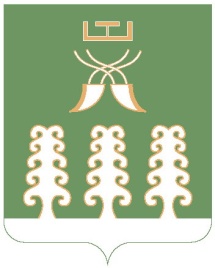         Республика Башкортостан         муниципальный район              Шаранский район       Совет сельского поселения            Мичуринский сельсовет          452638, с.Мичуринск,              тел.(34769) 2-44-48Председатель Комиссии-Корочкин Владимир Николаевич депутат Совета сельского поселения Мичуринский сельсовет от избирательного округа № 1Секретарь Комиссии-Тухватшина Ирина Лябибовна -  депутат Совета сельского поселения Мичуринский сельсовет от избирательного округа № 7Член Комиссии-Нуркаева Вера Факиловна -  депутат Совета сельского поселения Мичуринский сельсовет от избирательного округа № 7В(указывается наименование кадрового подразделения федерального государственного органа, иного органа или организации)N п/пВид доходаВеличина дохода(руб.)1231Доход по основному месту работы2Доход от педагогической и научной деятельности3Доход от иной творческой деятельности4Доход от вкладов в банках и иных кредитных организациях5Доход от ценных бумаг и долей участия в коммерческих организациях6Иные доходы (указать вид дохода):61)62)63)7Итого доход за отчетный периодN п/пВид приобретенного имуществаСумма сделки (руб.)Источник получения средств, за счет которых приобретено имуществоОснование приобретения123451Земельные участки:11)12)13)2Иное недвижимое имущество:21)22)23)3Транспортные средства:31)32)33)4Ценные бумаги: 41)42)N п/пВид и наименование имуществаВид собственностиМестонахождение (адрес)Площадь (кв. м)Основание приобретения и источник средств1234561Земельные участки:11)12)2Жилые дома, дачи:21)22)3Квартиры:31)32)4Гаражи:41)42)5Иное недвижимое имущество:51)52)N п/пВид, марка, модель транспортного средства, год изготовленияВид собственностиМесто регистрации12341Автомобили легковые:11)12)2Автомобили грузовые:21)22)3Мототранспортные средства:31)32)4Сельскохозяйственная техника:41)42)5Водный транспорт:51)52)6Воздушный транспорт:61)62)7Иные транспортные средства:71)72)N п/пНаименование и адрес банка или иной кредитной организацииВид и валюта счетаДата открытия счетаОстаток на счете  (руб.)Сумма поступивших на счет денежных средств (руб.)123456123N п/пНаименование и организационно-правовая форма организации Местонахождение организации (адрес)Уставный капитал (руб.)Доля участияОснование участия12345612345N п/пВид ценной бумагиЛицо, выпустившее ценную бумагуНоминальная величина обязательства (руб.)Общее количествоОбщая стоимость (руб.)123456123456N п/пВид имуществаВид и сроки пользованияОснование пользованияМестонахождение (адрес)Площадь (кв. м)123456123N п/пСодержание обязательстваКредитор (должник)Основание возникновенияСумма обязательства/размер обязательства по состоянию на отчетную дату(руб.)Условия обязательства1234561/2/3/